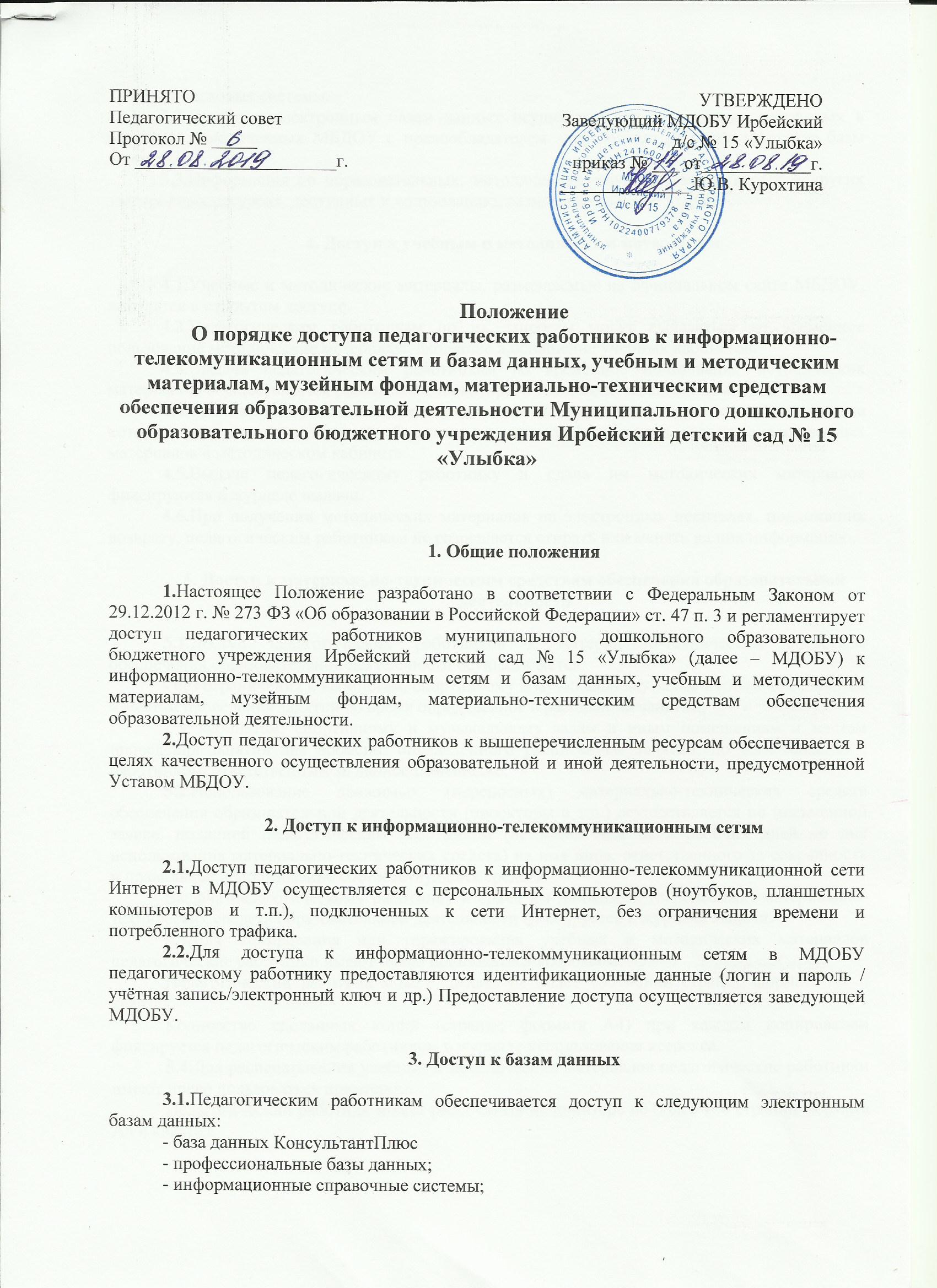 - поисковые системы.3.2.Доступ к электронным базам данных осуществляется на условиях, указанных в договорах, заключенных МБДОУ с правообладателем электронных ресурсов (внешние базы данных).3.3.Информация об образовательных, методических, научных, нормативных и других электронных ресурсах, доступных к пользованию, размещена на сайте МДОБУ.4. Доступ к учебным и методическим материалам4.1.Учебные и методические материалы, размещаемые на официальном сайте МБДОУ, находятся в открытом доступе.4.2.Педагогическим работникам по их запросам могут выдаваться во временное пользование методические материалы, входящие в оснащение учебных кабинетов.4.3.Выдача педагогическим работникам во временное пользование методических материалов, осуществляется работником, на которого возложено заведование кабинетом.4.4.Срок, на который выдаются методические материалы, определяется работником, на которого возложено заведование кабинетом, с учетом графика использования запрашиваемых материалов в методическом кабинете.4.5.Выдача педагогическому работнику и сдача им методических материалов фиксируются в журнале выдачи.4.6.При получении методических материалов на электронных носителях, подлежащих возврату, педагогическим работникам не разрешается стирать или менять на них информацию.5. Доступ к материально-техническим средствам обеспечения образовательной деятельности5.1.Доступ педагогических работников к материально-техническим средствам обеспечения образовательной деятельности осуществляется:- без ограничения к кабинетам, спортивному и музыкальному залам и иным помещениям и местам проведения занятий во время определенное в расписании занятий;- к кабинетам, спортивному и музыкальному залам и иным помещениям и местам проведения занятий вне времени, определенного расписанием занятий, по согласованию с работником, ответственным за данное помещение;5.2.Использование движимых (переносных) материально-технических средств обеспечения образовательной деятельности (проекторы и т.п.) осуществляется по письменной заявке, поданной педагогическим работником (не менее чем за 5 рабочих дней до дня использования материально-технических средств) на имя лица, ответственного за сохранность и правильное использование соответствующих средств.Выдача педагогическому работнику и сдача им движимых (переносных) материально-технических средств образовательной деятельности фиксируется в журнале выдачи.5.3.Для копирования или тиражирования учебных и методических материалов педагогические работники имеют право пользоваться ксероксом.Педагогический работник может сделать не более 100 копий страниц формата А4 в квартал.Количество сделанных копий (страниц формата А4) при каждом копировании фиксируется педагогическим работником в журнале использования ксерокса.5.4.Для распечатывания учебных и методических материалов педагогические работники имеют право пользоваться принтером.Педагогический работник может распечатать на принтере не более 100 страниц формата А4 в квартал.5.5.В случае необходимости тиражирования или печати сверх установленного объёма педагогический работник обязан обратиться со служебной запиской на имя заведующей МДОБУ.Накопители информации (CD-диски, флеш-накопители, карты памяти), используемые педагогическими работниками при работе с компьютерной информацией, предварительно должны быть проверены на отсутствие вредоносных компьютерных программ.